Unitarian Universalist Community ChurchWorship Service - Sunday, July 2, 2017Today at UUCC     Service, 10:00 a.m., “The Service Begins”*  					Erica Rose Long++     Equality Maine, 3:00 p.m., Robbins Room*A wise person once said, "The service begins when the service ends."  Service is faithful action that brings deep meaning and connection.  But, how do we know when we are serving and when we are merely helping?++ Erica Rose Long, who participated in the religious education program at UUCC until she was nine years old, is a chaplain resident at Massachusetts General Hospital in Boston, Massachusetts.  She is a candidate for fellowshipped Unitarian Universalist ministry sponsored by UUCC and affiliated with Arlington Street Church in Boston.NoticesThe church office will be CLOSEDTuesday, July 4th for: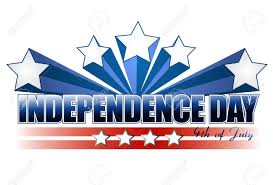 NEW to UUCC of Augusta? Want to connect with us in a different way?Watch this section over the summer for more information about programs that are held regularly at the UUCC of Augusta.The Drum Circle meets the fourth Friday of each month at 6pm in the SanctuaryThe Augusta Community Drum Circle is a free style drum circle welcoming people of all ages, walks of life, and abilities. Free style means no one is assigned ‘pieces’ to play. Just play! Or don’t play! Just come watch, sing, dance, or bring your own instruments. No one cares if you’ve never played before or if you make a mistake. As long as you are having fun you can’t get it wrong! ALL are welcome.  For more information you can contact Mike Moody at mtmoods@gmail.com or 229-1118.  Wednesday Yoga at UUCC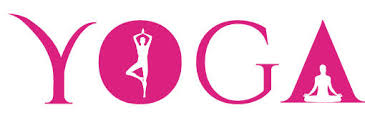 Everyone is welcome to Wednesday Yoga at the UUCC.  No experience needed; just curiosity.  People are welcome to drop in, come every once in a while, or become regular attendees.  Classes are free and are taught by Janet Sawyer and Debbie Mattson on Wednesdays from 5 PM to 6 PM in the Fellowship Hall.  Yoga is a physical practice that makes us stronger and more flexible.  And, it is more than a physical practice.  Yoga postures are achieved by linking mind, body, and breath.  Yoga postures begin with an awareness of breath (life force); an intention of movement (purposefulness); and acknowledgment of achievement with acceptance of limitations (grace).  JOIN US!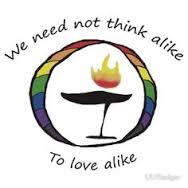 This Week at UUCC …Monday, July 3, 2017 	Private Piano Lessons, 11a.m.–6 p.m., Sanctuary	SGM Ellis McKeen (D. Maddi), 6:00 p.m., C-CR	SGM (T.Cairn) 6:00 p.m., D-Prl	Peaceful Heart Sangha, 6:30 p.m., SanctuaryTuesday, July 4, 2017		Al-ANON, Noon, Robbins RoomWednesday, July 5, 2017	Gentle Yoga, 5:00 p.m., Fellowship Hall	NAMI-Connection Recovery Support Group, 			5:15 – 6:45 p.m., Drew House (Parlor)	Rental – Just Guys, 6:30 p.m., Fellowship Hall	SGM (P. Lamb), 6:30 p.m., Robbins RoomThursday, July 6, 2017 <No events or meetings >Friday, July 7, 2017	Nonviolent Comm, 10:50 a.m., Robbins RmSaturday, July 8, 2017	MUUSAN, 10:00 a.m. – 1:00 p.m., 		FH / Robbins Rm/ Committee Rm	Private Piano Lessons, 1:45–6 p.m., SanctuarySunday, July 9, 2017  Service, 10:00 a.m., “Is It Possible to Leave the “If…Then Culture Behind”**  						Worship Leader: Heather Lyon  Equality Maine, 3:00 p.m., Robbins Room** In media and in popular culture there are many examples of people who believe that “If you believe in A then you must not believe in B”.  Often this type of mindset also invades our personal life and opinions. Can we control or overcome this type of thinking?  Upcoming EventsWed., July 12, 2017, Seasoned Souls, 		10:30 a.m., Fellowship HallSeasoned Souls is a group of older church members that meet as a study/support group to talk openly about topics related to the aging process. Seasoned Souls is open to any church member over 65 years of age. 	Dates: 2nd and 4th Wednesday of each month 		Time: 10:30 a.m. until noon 				Location: Fellowship Hall. For more information please contact Diane M. or Stefanie B.Wed., July 21, 2017, Non-violent Communication, 		12:30 p.m., Fellowship HallThis group follows the work of Marshall Rosenberg.  Nonviolent communication is a unique model of communication based on human needs and feelings that underlie all behavior.  This model seeks to teach a means of developing empathy as a basis for communication rather than models of blame, judgment and criticism.  If you are interested in joining this group or would like more information, please contact Annie Lunt at 623-0427.UUCC Office Hours UUCC Office Hours <hours for next week>Monday ----------------------------------<No office hours>Tues. <CLOSED for 4th of July Holiday>Wed. AND Thurs.-----             ---------9:00 am to 4:00 pmFriday -------------------------------------< No office hours >Rev. Carie’s Office Hours:Monday		No office Hours (Writing Day)Tuesday		3:00 pm – 6:00 pmWednesday	2:00 pm – 6:00 pmFriday		No Office Hours (Sabbath day)		<other hours available by appointment>Pastoral Care concerns: contact Rev. Carie Johnsen at 623-3663 or (508)221-5295 or email revcariejohnsen@gmail.comCaring Cooperative support, contact Cheryl Abruzzese at cam1nik2@gmail.com or 858-5340.Sunday Services / Staff Contact information:Office Administrator, Lynn M. Smith, admin@augustauu.org, Phone 622-3232Youth Advisor, Monique McAuliffe youthadvisor@augustauu.orgSmall Group Ministry Coordinator, Luke Curtis, SGMCoordinator@augustauu.orgSunday Morning Religious Exploration Coordinator, Brigid Chapin, SundayREcoordinator@augustauu.orgMusic Director, Bridget Convey, musicdirector@augustauu.org